                                                    VFW Post 6605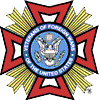                                           General Membership Meeting                                                 February 17, 2020Opening Ceremony: Commander Wally Hinton opened the meeting at 1805 hours. Acting Chaplin John Garrett gave the opening prayer and Commander Wally Hinton led the General Membership in the pledge of allegiance to the U.S. Flag. Roll Call of Officers/Quorum: The required quorum of members was present to conduct the meeting.Membership: The names 2 new qualifying members were read and a motion to accept new members was made by Mitch Odom, seconded by Ty Matthews. Motion Passed.Previous Meeting Minutes:  Minutes for General Membership Meeting Jan 2020 were read by Adjutant Bill Lister. A Motion to accept Minutes was made by John Garrett; seconded by Rollie Hickman. Motion Passed.Quartermaster’s Report:  Quartermaster Ty Matthews gave report for End of month December and current statement as of January 2020. Motion to accept Quartermasters report was made by Chris Carpenter; seconded by Brian Klinger. Motion Passed. Communications: No communications - Statement made by Commander Wally Hinton addressing our post 105  membership award received at the Mid-Winter Conference along with five other posts. Service Officer:  Service Officer Mitch Odom provided assistance to three individuals all with claims.House Committee: No Report Hospital Report: Visited Georgia War Veterans Home Milledgeville, 5 individuals - 3 members and 2 non-members. Bob Bovitch stated he would like to see more people go with them on these visits. 23 Veterans played bingo, gave out $200 in cash and $65 in gifts. . Chaplain’s Report: No Report, Commander Wally Hinton stated we lost 2 members of our post over the last month. Bob Siedermore (sp?) lost his wife. National Home Ceremony:   Acting Chaplin John Garrett conducted the National Home ceremony; a donation of $39 was collected.Unfinished Business:  NoneNew Business: Bob Bovitch asked that our post support the “Band-Aid of the Heart“ program which is a challenge coin that has a “Thank you for your service & Welcome Home” statement on it to be given to Veterans coming home. A motion was made by Ty Matthews to support and donate $200 to purchase these coins to be given away to our Veterans. Motion seconded by John Garrett. Motion Passed.Good of the Order: State Raffle tickets $5 each, top prize $3000, 3- $1500 prizes, 5-$1000 prizes, 10 - $500 prizes and 10 - $250 prizes. $4 goes to state and $1 comes to the post. 290 tickets to sell between now and the convention in June, Tickets will be available at the bar. Closing Ceremony:  Acting Chaplain John Garrett gave the closing prayer. Commander Wally Hinton led the General Membership in the closing salute to the Flag. Commander Hinton declared the meeting closed at 1835 hours and announced the next General Membership meeting will be conducted 16 March 2020 at 1800 hours.Respectfully Submitted, Bill Lister, Adjutant          Approved, Wally Hinton, Commander